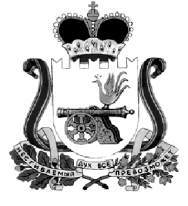 Совет депутатов Кардымовского городского  поселения КАРДЫМОВСКОГО района Смоленской областиРЕШЕНИЕ	Заслушав и обсудив информацию Администрации муниципального образования «Кардымовский район» Смоленской области об исполнении бюджета Кардымовского городского поселения  Кардымовского района Смоленской области  за 2017 год, руководствуясь статьями 153, 264.6 Бюджетного Кодекса Российской Федерации, Уставом Кардымовского городского поселения,  Совет депутатов Кардымовского городского поселения Кардымовского района Смоленской области 	Р Е Ш И Л:Утвердить отчет об исполнении бюджета Кардымовского городского поселения Кардымовского района Смоленской области  за 2017 год  по доходам в сумме  19 080,4  тыс. рублей, по расходам в сумме  19 992,8   тыс. рублей,  дефицит бюджета  Кардымовского городского поселения Кардымовского района Смоленской области  в сумме 912,4 тыс. рублей.Утвердить показатели:            2.1. доходов бюджета Кардымовского городского поселения за 2017 год по кодам классификации доходов бюджетов, согласно приложению 1 к настоящему решению;      2.2. расходов бюджета Кардымовского городского поселения за 2017 год по ведомственной структуре расходов бюджета Кардымовского городского поселения согласно приложению 2  к настоящему решению;      2.3. расходов бюджета Кардымовского городского поселения за 2017 год по разделам и  подразделам классификации расходов бюджетов Российской Федерации согласно приложению  3  к настоящему решению;     2.4. источников финансирования дефицита бюджета Кардымовского городского поселения в 2017 год  по кодам  классификации  источников финансирования  дефицитов бюджетов согласно приложению 4 к настоящему решению;      	 3. Настоящее решение вступает в силу со дня его подписания Главой муниципального образования Кардымовского городского поселения Кардымовского района Смоленской области. 4. Настоящее решение опубликовать в районной газете «Знамя труда» - Кардымово, а приложения разместить на официальном сайте Отдела развития городского хозяйства Администрации муниципального образования «Кардымовский район» Смоленской области.Глава муниципального образования                                                          А. Г.  ФедоровКардымовского городского поселенияКардымовского района Смоленской области							        Приложение № 1к   решению Совета депутатовКардымовского городского поселенияКардымовского района Смоленской области№ Ре-00010 от 15.05.2018Доходы бюджета Кардымовского городского поселения за 2017 год  по кодам классификации доходов бюджетов                                                                                                                                                               (тыс. рублей)Ведомственная структура расходов бюджета Кардымовского городского поселения за 2017 год                                                                                                       (рублей)Приложение №3к   решению Совета депутатовКардымовского городского поселенияКардымовского района Смоленской области№ Ре-00010 от 15.05.2018Расходы бюджета Кардымовского городского поселения за 2017годпо разделам и подразделам классификации расходов бюджетов                                                                                                                                                              (рублей)Приложение № 4к решению Совета депутатовКардымовского городского поселенияКардымовского района Смоленской области№ Ре-00010 от 15.05.2018Источники  финансирования дефицита бюджетаКардымовского городского поселения в 2017 году по кодам классификации источников финансирования дефицитов бюджетов                                                                                                                                           (тыс. рублей)от 15. 05.2018г.                 №  Ре-00010Об исполнении бюджета Кардымовского городского поселения   Кардымовского       района Смоленской области за 2017 годНаименование главного администратора дохода, показателя   КодСумма123Федеральное казначейство100827,4Доходы от уплаты акцизов на дизельное топливо, подлежащие распределению между бюджетами субъектов Российской Федерации и местными бюджетами с учетом установленных дифференцированных нормативов отчислений в местные бюджеты103 02230 01 0000 110340,0Доходы от уплаты акцизов на моторные масла для дизельных и (или) карбюраторных (инжекторных) двигателей, подлежащие распределению между бюджетами субъектов Российской Федерации и местными бюджетами с учетом установленных дифференцированных нормативов отчислений в местные бюджеты103 02240 01 0000 1103,5Доходы от уплаты акцизов на автомобильный бензин, подлежащие распределению между бюджетами субъектов Российской Федерации и местными бюджетами с учетом установленных дифференцированных нормативов отчислений в местные бюджеты103 02250 01 0000 110549,8Доходы от уплаты акцизов на прямогонный бензин, подлежащие распределению между бюджетами субъектов Российской Федерации и местными бюджетами с учетом установленных дифференцированных нормативов отчислений в местные бюджеты103 02260 01 0000 110-65,9Федеральная налоговая служба18210 327,2Налог на доходы физических лиц с доходов, источником которых является налоговый агент, за исключением доходов, в отношении которых исчисление и уплата налога осуществляются в соответствии  со статьями 227, 227.1 и 228 Налогового кодекса Российской Федерации101 02010 01 0000 1106 513,0Налог на доходы физических лиц с доходов, полученных от осуществлении деятельности физическими лицами, зарегистрированными в качестве индивидуальных предпринимателей, нотариусов, занимающихся частной практикой, адвокатов, учредивших адвокатские кабинеты и других лиц, занимающихся частной практикой в соответствии со статьей 227 Налогового кодекса Российской Федерации101 02020 01 0000 1100,1Налог на доходы физических лиц с доходов, полученных физическими лицами в соответствии со статьей 228 Налогового кодекса Российской Федерации101 02030 01 0000 11017,6Налог на имущество физических лиц, взимаемый по ставкам, применяемым к объектам налогообложения, расположенным в границах городских поселений106 01030 13 0000 110556,2Земельный налог с организаций, обладающих земельным участком, расположенным в границах городских поселений.106 06033 13 0000 1102 207,2Земельный налог с физических лиц, обладающих земельным участком, расположенным в границах городских поселений.106 06043 13 0000 1101 033,1Администрация муниципального образования «Кардымовский район» Смоленской области9025 303,5Доходы, получаемые в виде арендной платы за земельные участки, государственная собственность на которые не разграничена и которые расположены в границах городских поселений, а также средства от продажи права на заключение договоров аренды указанных земельных участков111 05013 13 0000 120510,0Доходы от продажи земельных участков, государственная собственность на которые не разграничена и которые расположены в границах городских поселений114 06013 13 0000 43081,1Прочие субсидии городских поселений202 29999 13 0000 1514 367,4Субвенции бюджетам городских поселений на осуществление первичного воинского учета на территориях, где отсутствуют военные комиссариаты202 35118 13 0000 151345,0Финансовое управление Администрации муниципального образования «Кардымовский район» Смоленской области 9032 622,3Невыясненные поступления, зачисляемые в бюджеты городских поселений117 0105 13 0000 1804,8Дотации бюджетам городских поселений на выравнивание бюджетной обеспеченности 202 01001 13 0000 1512 617,5Приложение № 2к   решению Совета депутатовКардымовского городского поселенияККардымовского района Смоленской области№ Ре-00010 от 15.05.2018                                                                                                                                            НаименованиеКод главного распорядителя средств бюджета городского поселения (прямого получателя)РазделПодразделЦелевая статья расходовВид расходовСУММА1234567Администрация муниципального образования «Кардымовский район» Смоленской области90219 538 827,66ОБЩЕГОСУДАРСТВЕННЫЕ ВОПРОСЫ90201939 115,68Обеспечение деятельности финансовых, налоговых и таможенных органов и органов финансового (финансово – бюджетного) надзора902010621 000,00Обеспечение деятельности органов местного самоуправления муниципального образования902010676 0 00 0000021 000,00Контрольно – cчетный орган представительного органа муниципального образования902010676 4 00 0000021 000,00Расходы на обеспечение функций органов местного самоуправления902010676 4 00 0014021 000,00Межбюджетные трансферты902010676 4 00 0014050021 000,00Иные межбюджетные трансферты902010676 4 00 0014054021 000,00Другие общегосударственные вопросы9020113464 159,44Муниципальная программа «Обеспечение деятельности Кардымовского городского поселения Кардымовского района Смоленской области» на 2017-2019 годы902011302 0 00 00000464 159,44Основное мероприятие «Обеспечение безопасности населения Кардымовского городского поселения Кардымовского района Смоленской области»902011302 Г 01 00000264 065,44Расходы на проведение мероприятий по обеспечению безопасности населения902011302 Г 01 21010264 065,44Закупка товаров, работ и услуг для обеспечения государственных (муниципальных) нужд902011302 Г 01 21010200264 065,44Иные закупки товаров, работ и услуг для обеспечения государственных (муниципальных) нужд902011302 Г 01 21010240264 065,44Основное мероприятие «Проведение праздничных мероприятий, памятных дат в  Кардымовском городском поселении Кардымовского района Смоленской области»902011302 Г 02 0000049 793,00Расходы на проведение праздничных мероприятий, памятных дат902011302 Г 02 2102049 793,00Закупка товаров, работ и услуг для обеспечения государственных (муниципальных) нужд902011302 Г 02 2102020049 793,00Иные закупки товаров, работ и услуг для обеспечения государственных (муниципальных) нужд902011302 Г 02 2102024049 793,00Основное мероприятие «Обеспечение уплаты членских взносов в Совет муниципальных образований Смоленской области»902011302 Г 03 0000017 000,00Расходы на уплату членских взносов в Совет муниципальных образований902011302 Г 03 2103017 000,00Закупка товаров, работ и услуг для обеспечения государственных (муниципальных) нужд902011302 Г 03 2103020017 000,00Иные закупки товаров, работ и услуг для обеспечения государственных (муниципальных) нужд902011302 Г 03 2103024017 000,00Основное мероприятие «Обеспечение уплаты налогов на имущество, транспортного налога Кардымовского городского поселения Кардымовского района Смоленской области»902011302 Г 04 0000042 101,00Расходы на уплату налогов на имущество, транспортного налога902011302 Г 04 2104042 101,00Иные бюджетные ассигнования902011302 Г 04 2104080042 101,00Уплата налогов, сборов и иных платежей 902011302 Г 04 2104085042 101,00Основное мероприятие «Обеспечение сохранности муниципального имущества»902011302 Г 12 0000091 200,00Реализация мероприятий, направленных на обеспечение сохранности муниципального имущества902011302 Г 12 2111091 200,00Закупка товаров, работ и услуг для обеспечения государственных (муниципальных) нужд902011302 Г 12 2111020091 200,00Иные закупки товаров, работ и услуг для обеспечения государственных (муниципальных) нужд902011302 Г 12 2111024091 200,00НАЦИОНАЛЬНАЯ ОБОРОНА90202345 000,00Мобилизационная и вневойсковая подготовка9020203345 000,00Муниципальная программа «Обеспечение деятельности Кардымовского городского поселения Кардымовского района Смоленской области» на 2017 – 2019 годы902020302 0 00 00000345 000,00Основное мероприятие «Обеспечение реализации переданных государственных полномочий»902020302 Г 10 00000345 000,00Осуществление первичного воинского учета на территориях, где отсутствуют военные комиссариаты902020302 Г 10 51180345 000,00Расходы на выплаты персоналу в целях обеспечения выполнения функций государственными (муниципальными) органами, казенными учреждениями, органами управления государственными внебюджетными фондами902020302 Г 10 51180100180 947,00Расходы на выплаты персоналу государственных (муниципальных) органов902020302 Г 10 51180120180 947,00Закупка товаров, работ и услуг для обеспечения государственных (муниципальных) нужд902020302 Г 10 51180200164 053,00Иные закупки товаров, работ и услуг для обеспечения государственных (муниципальных) нужд902020302 Г 10 51180240164 053,00НАЦИОНАЛЬНАЯ ЭКОНОМИКА902047 085 895,11Дорожное хозяйство (дорожные фонды)90204096 889 895,11Муниципальная программа «Комплексное развитие систем коммунальной инфраструктуры и благоустройство  Кардымовского городского  поселения Кардымовского района Смоленской области»  на 2017 – 2019 годы902040903 0 00 000006 889 895,11Подпрограмма «Содержание дворовых территорий, автомобильных дорог и инженерных сооружений на них в границах поселения»902040903 1 00 000006 889 895,11Основное мероприятие «Ремонт автомобильных дорог в рамках дорожного фонда»902040903 1 01 000001 729 755,43Расходы на реализацию мероприятий по ремонту автомобильных дорог в рамках дорожного фонда902040903 1 01 211001 729 755,43Закупка товаров, работ и услуг для обеспечения государственных (муниципальных) нужд902040903 1 01 211002001 729 755,43Иные закупки товаров, работ и услуг для обеспечения государственных (муниципальных) нужд902040903 1 01 211002401 729 755,43Основное мероприятие «Очистка, отсыпка, грейдерование и ямочный ремонт дорог»902040903 1 02 000002 117 888,31Расходы на реализацию мероприятий по очистке, отсыпке, грейдерованию и ямочному ремонту дорог902040903 1 02 211102 117 888,31Закупка товаров, работ и услуг для обеспечения государственных (муниципальных) нужд902040903 1 02 211102002 117 888,31Иные закупки товаров, работ и услуг для обеспечения государственных (муниципальных) нужд902040903 1 02 211102402 117 888,31Основное мероприятие «Капитальный ремонт дворовых территорий, тротуаров, пешеходных дорожек, проездов к дворовым территориям многоквартирных домов»902040903 1 04 00000467 352,81Расходы на реализацию мероприятий по капитальному ремонту дворовых территорий, тротуаров, пешеходных дорожек, проездов к дворовым территориям многоквартирных домов902040903 1 04 21130467 352,81Закупка товаров, работ и услуг для обеспечения государственных (муниципальных) нужд902040903 1 04 21130200467 352,81Иные закупки товаров, работ и услуг для обеспечения государственных (муниципальных) нужд902040903 1 04 21130240467 352,81Основное мероприятие «Развитие сети автомобильных дорог общего пользования регионального, межмуниципального и местного значения»902040903 1 06 000002 574 898,56Проектирование, строительство, реконструкция, капитальный ремонт и ремонт автомобильных дорог общего пользования местного значения902040903 1 06 812602 547 950,00Закупка товаров, работ и услуг для обеспечения государственных (муниципальных) нужд902040903 1 06 812602002 547 950,00Иные закупки товаров, работ и услуг для обеспечения государственных (муниципальных) нужд902040903 1 06 812602402 547 950,00Расходы на проектирование, строительство,  реконструкцию,  капитальный ремонт и ремонт автомобильных дорог общего пользования  местного значения за счет бюджета городского поселения902040903 1 06 S126026 948,56Закупка товаров, работ и услуг для обеспечения государственных (муниципальных) нужд902040903 1 06 S126020026 948,56Иные закупки товаров, работ и услуг для обеспечения государственных (муниципальных) нужд902040903 1 06 S126024026 948,56Другие вопросы в области национальной экономики9020412196 000,00Муниципальная программа «Обеспечение деятельности Кардымовского городского поселения Кардымовского района Смоленской области» на 2017- 2019 годы902041202 0 00 00000196 000,00Основное мероприятие «Разработка и внесение изменений в генеральный план, правила землепользования и застройки городского поселения»902041202 Г 08 00000196 000,00Реализация мероприятий, направленных на разработку и внесение изменений в генеральный план, правила землепользования и застройки городского поселения 902041202 Г 08 21080196 000,00Закупка товаров, работ и услуг для обеспечения государственных (муниципальных) нужд902041202 Г 08 21080200196 000,00Иные закупки товаров, работ и услуг для обеспечения государственных (муниципальных) нужд902041202 Г 08 21080240196 000,00Жилищно-коммунальное хозяйство9020511 421 803,11Жилищное хозяйство9020501613 024,07Муниципальная программа «Комплексное развитие систем коммунальной инфраструктуры и благоустройство  Кардымовского городского  поселения Кардымовского района Смоленской области» на 2017- 2019 годы902050103 0 00 00000613 024,07Подпрограмма «Поддержка муниципального жилого фонда населенных пунктов Кардымовского городского поселения»902050103 2 00 00000613 024,07Основное мероприятие «Организация и проведение работ по капитальному и текущему ремонту муниципального жилого фонда»902050103 2 01 00000251 715,41Расходы на реализацию мероприятий по организации и проведению работ по капитальному и текущему ремонту муниципального жилого фонда902050103 2 01 21200251 715,41Закупка товаров, работ и услуг для обеспечения государственных (муниципальных) нужд902050103 2 01 21200200251 715,41Иные закупки товаров, работ и услуг для обеспечения государственных (муниципальных) нужд902050103 2 01 21200240251 715,41 Основное мероприятие «Уплата взносов на капитальный ремонт муниципального жилищного фонда»902050103 2 02 00000361 308,66Расходы на реализацию мероприятий по уплате взносов на капитальный ремонт муниципального жилищного фонда902050103 2 02 21210361 308,66Закупка товаров, работ и услуг для обеспечения государственных (муниципальных) нужд902050103 2 02 21210200361 308,66Иные закупки товаров, работ и услуг для обеспечения государственных (муниципальных) нужд902050103 2 02 21210240361 308,66Коммунальное хозяйство90205025 741 347,99Муниципальная программа «Комплексное развитие систем коммунальной инфраструктуры и благоустройство  Кардымовского городского  поселения Кардымовского района Смоленской области» на 2017-2019 годы902050203 0 00 000005 741 347,99Подпрограмма «Комплексное развитие коммунального хозяйства»902050203 3 00 000005 741 347,99Основное мероприятие «Обслуживание, ремонт, строительство и изготовление проектно-сметной документации сетей коммунальной инфраструктуры»902050203 3 01 00000825 445,99Расходы на реализацию мероприятий по обслуживанию, ремонту, строительству и изготовлению проектно-сметной документации сетей коммунальной инфраструктуры902050203 3 01 21300825 445,99Закупка товаров, работ и услуг для обеспечения государственных (муниципальных) нужд902050203 3 01 21300200343 189,05Иные закупки товаров, работ и услуг для обеспечения государственных (муниципальных) нужд902050203 3 01 21300240343 189,05Межбюджетные трансферты902050203 3 01 21300500482 256,94Иные межбюджетные трансферты902050203 3 01 21300540482 256,94Основное мероприятие «Расходы поселения, связанные с содержанием муниципального имущества (бани)»902050203 3 02 000001 352 000,00Расходы на реализацию мероприятий по содержанию муниципального имущества (бани)902050203 3 02 613101 352 000,00Межбюджетные трансферты902050203 3 02 61310500231 557,00Иные межбюджетные трансферты902050203 3 02 61310540231 557,00Иные бюджетные ассигнования902050203 3 02 613108001 120 443,00Субсидии  юридическим лицам (кроме некоммерческих организаций), индивидуальным предпринимателям, физическим лицам – производителям товаров, работ, услуг902050203 3 02 613108101 120 443,00Основное мероприятие «Предоставление субсидий на осуществление капитальных вложений в объекты капитального строительства муниципальной собственности и приобретение объектов недвижимого имущества в собственность муниципального образования»902050203 3 04 000001 724 200,00Расходы на предоставление субсидий на осуществление капитальных вложений в объекты капитального строительства муниципальной собственности и приобретение объектов недвижимого имущества в собственность муниципального образования902050203 3 04 213301 724 200,00Капитальные вложения в объекты государственной (муниципальной) собственности902050203 3 04 21330400596 671,41Субсидии бюджетным и автономным учреждениям, государственным (муниципальным) унитарным предприятиям  на осуществление капитальных вложений в объекты капитального строительства государственной (муниципальной) собственности или приобретение объектов недвижимого имущества в государственную (муниципальную) собственность902050203 3 04 21330460596 671,41Межбюджетные трансферты902050203 3 04 213305001 127 528,59Иные межбюджетные трансферты902050203 3 04 213305401 127 528,59Основное мероприятие «Создание условий для устойчивого развития и функционирования жилищно – коммунального хозяйства городского поселения»902050203 3 05 000001 839 702,00Капитальный ремонт объектов теплоснабжения, водоснабжения, водоотведения902050203 3 05 813201 819 402,00Межбюджетные трансферты902050203 3 05 813205001 819 402,00Иные межбюджетные трансферты902050203 3 05 813205401 819 402,00Расходы на капитальный ремонт объектов  теплоснабжения, водоснабжения, водоотведения за счет бюджета городского поселения902050203 3 05 S132020 300,00Межбюджетные трансферты902050203 3 05 S132050020 300,00Иные межбюджетные трансферты902050203 3 05 S132054020 300,00Благоустройство90205034 720 402,15Муниципальная программа «Комплексное развитие систем коммунальной инфраструктуры и благоустройство  Кардымовского городского  поселения Кардымовского района Смоленской области» на 2017- 2019 годы902050303 0 00 000004 720 402,15Подпрограмма «Благоустройство»902050303 4 00 000004 720 402,15Основное мероприятие «Организация уличного освещения»902050303 4  01 000002 635 087,27Расходы на реализацию мероприятий по организации уличного освещения902050303 4 01 214002 635 087,27Закупка товаров, работ и услуг для обеспечения государственных (муниципальных) нужд902050303 4 01 214002002 635 087,27Иные закупки товаров, работ и услуг для обеспечения государственных (муниципальных) нужд902050303 4 01 214002402 635 087,27Основное мероприятие «Организация и содержание мест захоронения»902050303 4 02 0000090 000,00Расходы на реализацию мероприятий по организации и содержанию мест захоронения902050303 4 02 2141090 000,00Закупка товаров, работ и услуг для обеспечения государственных (муниципальных) нужд902050303 4 02 2141020090 000,00Иные закупки товаров, работ и услуг для обеспечения государственных (муниципальных) нужд902050303 4 02 2141024090 000,00Основное мероприятие «Организация работ по уборке территории и вывозу мусора»902050303 4 03 000001 290 965,88Расходы на реализацию мероприятий по организации работ по уборке территории и вывозу мусора902050303 4 03 214201 290 965,88Закупка товаров, работ и услуг для обеспечения государственных (муниципальных) нужд902050303 4 03 214202001 290 965,88Иные закупки товаров, работ и услуг для обеспечения государственных (муниципальных) нужд902050303 4 03 214202401 290 965,88Основное мероприятие «Прочие расходы по благоустройству поселений»902050303 4 04 00000704 349,00Расходы на реализацию мероприятий по прочим расходам по благоустройству поселений902050303 4 04 21430704 349,00Закупка товаров, работ и услуг для обеспечения государственных (муниципальных) нужд902050303 4 04 21430200704 349,00Иные закупки товаров, работ и услуг для обеспечения государственных (муниципальных) нужд902050303 4 04 21430240704 349,00Другие вопросы в области жилищно-коммунального хозяйства9020505347 028,902униципальная программа «Комплексное развитие систем коммунальной инфраструктуры и благоустройство  Кардымовского городского  поселения Кардымовского района Смоленской области» на 2017- 2019 годы902050503 0 00 00000347 028,90Подпрограмма «Оформление объектов муниципальной собственности»902050503 5 00 00000347 028,90Основное мероприятие «Регистрация прав на объекты муниципальной собственности Кардымовского городского поселения»902050503 5 01 00000347 028,90Расходы на реализацию мероприятий по регистрации прав на объекты муниципальной собственности902050503 5 01 21500347 028,90Закупка товаров, работ и услуг для обеспечения государственных (муниципальных) нужд902050503 5 01 21500200347 028,90Иные закупки товаров, работ и услуг для обеспечения государственных (муниципальных) нужд902050503 5 01 21500240347 028,90СОЦИАЛЬНАЯ ПОЛИТИКА90210200 970,00Социальное обеспечение населения9021003200 970,00Муниципальная программа «Обеспечение деятельности Кардымовского городского поселения Кардымовского района Смоленской области» на 2017-2019 годы902100302 0 00 00000200 970,00Основное мероприятие «Предоставление молодым семьям социальных выплат на приобретение жилья или строительство индивидуального жилого дома»902100302 Г 11 00000200 970,00Расходы по предоставлению молодым семьям социальных выплат на приобретение жилья или строительство индивидуального жилого дома902100302 Г 11 21100200 970,00Межбюджетные трансферты902100302 Г 11 21100500200 970,00Иные межбюджетные трансферты902100302 Г 11 21100540200 970,00Совет депутатов Кардымовского городского поселения Кардымовского района Смоленской области911453 956,57ОБЩЕГОСУДАРСТВЕННЫЕ ВОПРОСЫ91101453 956,57Функционирование законодательных (представительных) органов государственной власти и представительных органов муниципальных образований9110103453 956,57Обеспечение деятельности органов местного самоуправления муниципального образования911010376 0 00 00000453 956,57Расходы на обеспечение деятельности представительного органа муниципального образования911010376 2 00 00000414 424,31Расходы на обеспечение функций органов местного самоуправления911010376 2 00 00140414 424,31Расходы на выплаты персоналу в целях обеспечения выполнения функций государственными (муниципальными) органами, казенными учреждениями, органами управления государственными внебюджетными фондами911010376 2 00 00140100349 972,16Расходы на выплаты персоналу государственных (муниципальных) органов911010376 2 00 00140120349 972,16Закупка товаров, работ и услуг для обеспечения государственных (муниципальных) нужд911010376 2 00 0014020064 452,15Иные закупки товаров, работ и услуг для обеспечения государственных (муниципальных) нужд911010376 2 00 0014024064 452,15Депутаты представительного органа911010376 3 00 0000039 532,26Расходы на обеспечение функций органов местного самоуправления911010376 3 00 0014039 532,26Расходы на выплаты персоналу в целях обеспечения выполнения функций государственными (муниципальными) органами, казенными учреждениями, органами управления государственными внебюджетными фондами911010376 3 00 0014010039 532,26Расходы на выплаты персоналу государственных (муниципальных) органов911010376 3 00 0014012039 532,26НаименованиеРазделПодразделКассовое исполнение1234ОБЩЕГОСУДАРСТВЕННЫЕ ВОПРОСЫ01939 116,01Функционирование законодательных (представительных) органов государственной власти и представительных органов муниципальных образований0103453 956,57Обеспечение деятельности финансовых, налоговых и таможенных органов и органов финансового (финансово-бюджетного) надзора010621 000,00Другие общегосударственные вопросы0113464 159,44НАЦИОНАЛЬНАЯ ОБОРОНА02345 000,00Мобилизационная и вневойсковая подготовка0203345 000,00НАЦИОНАЛЬНАЯ ЭКОНОМИКА047 085 895,11Дорожное хозяйство (дорожные фонды)04096 889 895,11Другие вопросы в области национальной экономики0412196 000,00ЖИЛИЩНО-КОММУНАЛЬНОЕ ХОЗЯЙСТВО0511 421 803,11Жилищное хозяйство0501613 024,07Коммунальное хозяйство05025 741 347,99Благоустройство05034 720 402,15Другие вопросы в области жилищно-коммунального хозяйства0505347 028,90СОЦИАЛЬНАЯ ПОЛИТИКА10200 970,00Социальное обеспечение населения1003200 970,00Кассовое исполнениеНаименование главного администратора  и источников финансирования дефицита местного бюджетаКодКассовое исполнение123Администрация муниципального образования «Кардымовский район» Смоленской области902912,4Увеличение прочих остатков денежных средств бюджетов  городских поселений01 05 02 01 13 0000 510- 19 080,4Уменьшение прочих остатков денежных средств бюджетов городских  поселений01 05 02 01 13 0000 61019 992,8